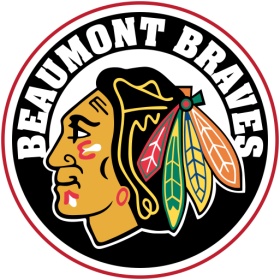 {Date}{Contact Name}{Sponsor Company Name}{Sponsor Address}Dear {Name},On behalf of the Beaumont Amateur Hockey Association (BAHA) {Team Name}, we would like to thank you for your donation of {Donation description and approx. value if given}.  Through your valuable support, {please describe what the funds will be specifically used for – i.e. team apparel, tournaments etc...}.Sincerely,NamePosition on Team